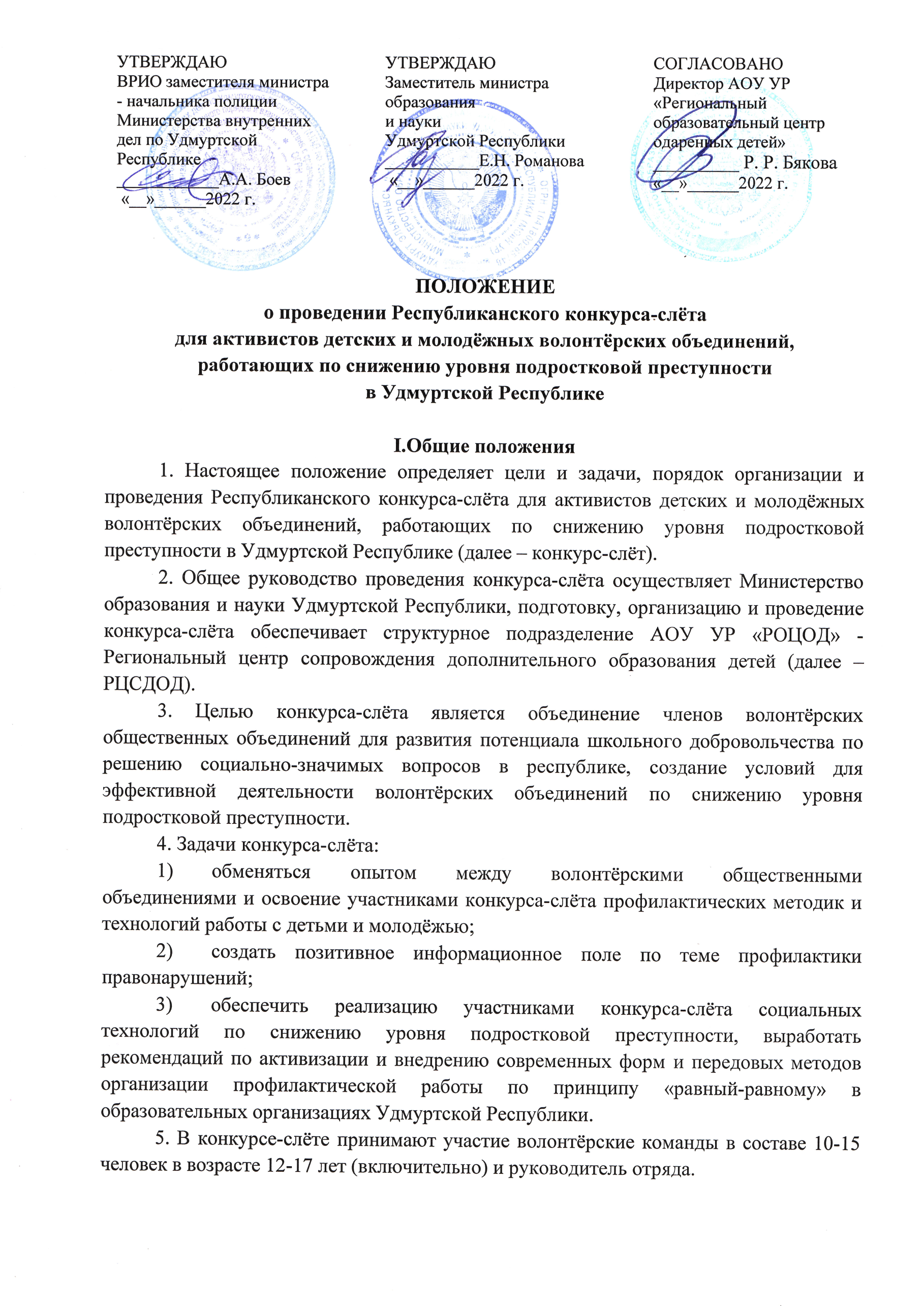 6. Заявка (Приложение 1) на участие в конкурсе-слёте и сценарий профилактической технологии  принимаются до 06.10.2022 года. Заявку необходимо заполнить по ссылке https://forms.gle/EgzXZvdYtTPkQr7b7 , прикрепив документ заявки с печатью. Сценарий профилактической технологии  необходимо отправить на электронный адрес: osgt@tau18.ru с пометкой «конкурс-слёт».7. Конкурс-слёт состоится в октябре 2022 года.8. Всем командам участникам отборочного этапа конкурса-слёта вручаются электронные сертификаты.9. Команды финалисты конкурса-слёта награждаются дипломами Министерства образования и науки Удмуртской Республики.10. Команды финалистов награждаются ценными призами.II. Порядок и условия проведения11. Конкурс-слёт проводится в два этапа:1) первый этап – отборочный – до 06.10.2022 г.- присылаются заявки на участие в конкурсе-слёте (Приложение 1) и сценарий профилактической технологии, в том числе направленной на снижение уровня подростковой преступности (Приложение 2);- с 07.10.2022 года – профилактические технологии волонтёрских команд оцениваются согласно критериям (Приложение 3), - формируется список из 12 волонтёрских команд, участвующих в финале конкурса-слёта;- 13.10.2022 г. список публикуется на странице отдела социально-гуманитарных технологий в социальной сети https://vk.com/osgt_rocod;2) второй этап – финальный – 21 октября 2022г. – конкурс-слёт волонтёрских команд Удмуртской Республики:- выступление специалистов МВД УР с обзором ситуации, связанной с подростковой преступностью на территории Удмуртской Республики;- проведение профилактических технологий для обучающихся образовательных организаций и членов волонтёрских общественных объединений;- проведение профилактической игры для участников конкурса-слёта;- проведение мастер-классов для участников конкурса-слёта;- подведение итогов, награждение участников конкурса-слёта.III. Финансирование12. Расходы, связанные с: оплатой питания участников конкурса-слёта, оплатой привлечённых специалистов, приобретением призов командам, канцтоваров для проведения мастер-классов и изготовления дипломов финалистам, изготовлением пресс-волла с информацией по волонтёрскому движению несёт Министерство образования и науки Удмуртской Республики согласно смете. 13. Расходы, связанные с оплатой командировочных расходов руководителям команд и проездом участников к месту конкурса-слёта и обратно несут командирующие организации или сами участники. Приложение 1Заявка на участие в Республиканском конкурсе-слёте для активистов детских и молодёжных волонтёрских объединений, работающих по снижению уровня подростковой преступности в Удмуртской РеспубликеГород/район _______________________________________________________________Руководитель образовательной организации:ФИО________________________________________________________________М.П.     Подпись__________________________ДатаПриложение 2Требования к оформлению сценария профилактической технологии для реализации в ходе Республиканского конкурса-слёта для активистов детских и молодёжных волонтёрских объединений, работающих по снижению уровня подростковой преступности в Удмуртской РеспубликеМетодическая карта профилактической технологииНазвание технологии.Форма проведения профилактической технологии.Необходимое время.Цель, задачи.Аудитория:-количество;- возраст.Место проведения. Состав орг.группы (действующие лица, ведущие и т.д.). Оформление программы, реквизит, оборудование. Поэтапное описание. Пример.- Подготовительный этап:Разбивка участников на команды, вручение каждой команде необходимого для участия в технологии материала.- Игровое действие:Команды участвуют в интеллектуальных, творческих испытаниях, предлагаемых героями-ведущими. Итоги конкурсов подводятся после каждого из 4 блоков программы. Конкурсные испытания проводятся в разных формах: коллективной и индивидуальной, но очки присуждаются всей команде.- Заключительный этап:- Результат: Подводятся итоги программы в целом, побеждает команда, набравшая наибольшее количество очков. Таблицы, в которых ведётся подсчёт баллов, прилагаются к сценарию). Технический райдер (при наличии).Когда и кем создана профилактическая технология. Руководитель технологии. Сценарий технологии.Приложение 3Критерии отбора профилактических технологий для реализации Республиканского конкурса-слёта для активистов детских и молодёжных волонтёрских объединений, работающих по снижению уровня подростковой преступности в Удмуртской РеспубликеКритерии отборочного этапа:Соответствие профилактической технологии задачам конкурса-слёта.Новизна профилактической  технологии.Качество написания сценария.Критерии финального этапа:Погружённость в выбранную технологию.Работа с аудиторией.Возможность тиражирования.Уместное и грамотное использование реквизита.Общее впечатление.№Ф.И.О.участников Дата рождения 
ВозрастНомер сертификата дополнительного образованияНазвание волонтёрского объединения Полное название образовательной организацииФИО и контакты руководителя (адрес электронной почты, телефон)123